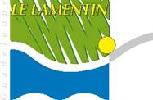 Opération : ELABORATION DU SITE PATRIMONIAL REMARQUABLE DE LA COMMUNE DE LAMENTINMARCHE PUBLIC DE PRESTATIONS INTELLECTUELLESRèglement de la consultationAcheteurVille de LAMENTIN GUADELOUPEAdresse :  Rue  de la République   97129 LAMENTIN (GUADELOUPE)  Téléphone : 05 90 25 36 25Télécopie : 05 90 25 63 77Objet de la consultationELABORATION DU SITE PATRIMONIAL REMARQUABLE DE LA COMMUNE DE LAMENTIN Date limite de remise des offresDate : 	Heure : 	Sommaire1. Objet du marché	31.1 Forme du marché	31.2 Durée du marché – Reconduction – Délais d’exécution	32. Organisation de la consultation	32.1 Procédure de passation	32.2 Dispositions relatives aux groupements	42.3 Variantes libres	42.4 Variantes imposées	42.5 Modification de détail au dossier de consultation	42.6 Délai de validité des offres	43. Contenu du dossier de consultation	44. Retrait du dossier de consultation	45. Présentation des candidatures et des offres	55.1 Éléments nécessaires à la sélection des candidatures :	55.2 Éléments nécessaires au choix de l’offre	66. Jugement des candidatures, des offres et attribution du marché	76.1 Jugement des candidatures	76.2 Jugement des offres	76.3 Attribution du marché	77. Conditions d’envoi et de remise des candidatures et des offres	88. Renseignements complémentaires	9Objet du marché La consultation a pour objet : ELABORATION DU SITE PATRIMONIAL REMARQUABLE DE LA COMMUNE DE LAMENTIN.Lieu d’exécution des prestations : Lamentin Guadeloupe.Forme du marchéLa consultation ne fait pas l'objet d'une décomposition en lots. Les prestations donneront lieu à un marché unique. Les raisons du non allotissement de la consultation sont les suivantes :du fait de la nature de la consultation le marché ne sera pas alloti..Les prestations feront l’objet d’un marché fractionné à tranches optionnelles en application des articles R. 2113-4 à R. 2113-6 du Code de la commande publique. Elles feront l’objet d’une tranche ferme et de 1 tranche(s) optionnelle(s) définies ci-après :Tranche ferme 1 : tranche fermeTranche optionnelle 2 : tranche conditionnelleDurée du marché – Reconduction – Délais d’exécutionLa durée du marché, les modalités de reconduction et les délais d’exécution figurent à l’acte d’engagement .Organisation de la consultationProcédure de passationLa présente consultation est passée dans le respect des dispositions des articles R. 2123-1, R. 2123-4 et R. 2123-5 du Code de la commande publique selon une procédure adaptée ouverte avec négociation éventuelle, librement définie par le pouvoir adjudicateur.La négociation portera sur les points suivants :Une négociation avec les candidats ayant remis une offre pourra avoir lieu avant l’attribution du marché. Elle pourra revêtir la forme d’une audition qui sera organisée dans les locaux de la communauté de communes par le représentant du pouvoir adjudicateur. La négociation sera organisée avec les trois candidats dont les offres auront été les mieux classées à l’issue de l’analyse effectuée sur la base de critères de jugement des offres énoncés précédemment. Les candidats pourront être amenés à présenter une nouvelle offre lors de cette négociation. Dans le cas où le nombre d’offres reçu est inférieur à trois, la négociation aura lieu avec tous les candidats. Cette négociation peut porter sur tous les éléments de l’offre sans toutefois bouleverser l’économie générale du marché, ni en changer l’objet.Le pouvoir adjudicateur procèdera à l’analyse des offres des candidats sur la base des critères de sélection des offres et sélectionnera les 3 candidats avec lesquels il négociera. Conformément à l’article R. 2144-3 du Code de la commande publique, la vérification de l’aptitude à exercer l’activité professionnelle, de la capacité économique et financière et des capacités techniques et professionnelles des candidats pourra être effectuée à tout moment de la procédure et au plus tard avant l’attribution du marché.À l’issue de ces négociations, il retiendra l’offre économiquement la plus avantageuse sur la base des critères de choix des offres définis dans l’avis et/ou dans le présent règlement de la consultation.Dispositions relatives aux groupementsLe marché pourra être attribué à une seule entreprise ou à un groupement d’entreprises.Si le marché est attribué à un groupement conjoint, le mandataire conjoint sera solidaire de chacun des membres du groupement.Possibilité de présenter pour le marché plusieurs offres en agissant à la fois en qualité de candidats individuels et de membres d’un ou plusieurs groupements : Oui NonOu en qualité de membres de plusieurs groupements : Oui NonVariantes libresLa proposition de variante libre n’est pas autorisée.Variantes imposées Il n’est pas prévu de variantes imposées.Modification de détail au dossier de consultationLe pouvoir adjudicateur se réserve le droit d'apporter au plus tard 5 jours avant la date limite fixée pour la réception des offres, des modifications de détail au dossier de consultation. Les candidats devront alors répondre sur la base du dossier modifié sans pouvoir élever aucune réclamation à ce sujet.Si pendant l'étude du dossier par les candidats la date limite ci-dessus est reportée, la disposition précédente est applicable en fonction de cette nouvelle date.Délai de validité des offresLe délai de validité des offres est de 180 jours à compter de la date limite de remise de l’offre finale.Contenu du dossier de consultationLe dossier de consultation comprend les pièces suivantes :Le présent règlement de la consultation.L’acte d’engagement  Le cahier des clauses particulières.La décomposition du prix global et forfaitaire.Retrait du dossier de consultationLe pouvoir adjudicateur informe les candidats que le dossier de consultation est dématérialisé.Le Dossier de Consultation des Entreprises (DCE) peut être consulté et téléchargé gratuitement à l’adresse suivante :https://www.eguadeloupe.com.Afin de pouvoir décompresser et lire les documents mis à disposition par le pouvoir adjudicateur, les opérateurs économiques devront disposer des logiciels permettant de lire les formats suivants :Fichiers compressés au standard *.zip (lisibles par Winzip, Quickzip)Adobe® Acrobat® *.pdf (lisibles par le logiciel Adobe Reader)*.doc ou *.xls version 2000-2003 (lisibles par Microsoft Office ou OpenOffice)Rich Text Format *.rtf Le cas échéant le format DWF (lisibles par les logiciels Autocad, ou des visionneuses telles que Autodesk DWF viewer,. . .).Lors du téléchargement du dossier de consultation, il est recommandé à l’entreprise de créer un compte sur la plateforme de dématérialisation où il renseignera notamment le nom de l’organisme soumissionnaire, et une adresse électronique afin de la tenir informée des modifications éventuelles intervenant en cours d’une procédure (ajout d’une pièce au DCE, envoi d’une liste de réponses aux questions reçues...).Le candidat est informé que seul l’exemplaire du dossier de consultation détenu par le pouvoir adjudicateur fait foi.Présentation des candidatures et des offresLes candidats auront à produire les pièces ci-dessous définies rédigées en langue française.Éléments nécessaires à la sélection des candidatures :Chaque candidat ou chaque membre de l’équipe candidate devra produire les pièces suivantes :Situation juridique  Formulaire DC1 ou équivalent : Lettre de candidature - Habilitation du mandataire par ses cotraitants  Formulaire DC2 ou équivalent : Déclaration du candidat individuel ou du membre du groupementCapacité  Références de service ou fournitures similaires : - présentation d'une liste des principales fournitures ou des principaux services effectués au cours des trois dernières années, indiquant le montant, la date et le destinataire public ou privé. Les livraisons et les prestations de services sont prouvées par des attestations du destinataire ou, à défaut, par une déclaration de l'opérateur économique.   Titre d'études et titres professionnels : - indication des titres d'études et professionnels de l'opérateur économique et/ou des cadres de l'entreprise, et notamment des responsables de prestation de services ou de conduite des travaux de même nature que celle du marché ; Le candidat pourra prouver sa capacité par tout autre document considéré comme équivalent par le pouvoir adjudicateur s’il est objectivement dans l’impossibilité de produire l’un des renseignements demandés relatifs à sa capacité financière.Si, pour justifier de ses capacités, le candidat souhaite faire prévaloir les capacités professionnelles, techniques et financières d’un autre intervenant quel qu’il soit (sous-traitant notamment), il devra produire les pièces relatives à cet intervenant visées au présent article ci-dessus. Il devra également justifier qu’il disposera des capacités de cet intervenant pour l’exécution du marché par un engagement écrit de l’intervenant.En vertu de l’article R. 2143-16 du Code de la commande publique, dans le cadre de leur candidature, il est exigé que les candidats joignent une traduction en français aux éléments rédigés dans une autre langue.Il est porté à l’attention des candidats que, conformément aux dispositions de l’article R. 2143-13 du Code de la commande publique, ils ne sont pas tenus de fournir les documents justificatifs et moyens de preuve que l’acheteur peut obtenir directement par le biais :- D'un système électronique de mise à disposition d'informations administré par un organisme officiel à condition que l'accès à celui-ci soit gratuit et, le cas échéant, que figurent dans le dossier de candidature toutes les informations nécessaires à sa consultation ;- D'un espace de stockage numérique, à condition que figurent dans le dossier de candidature toutes les informations nécessaires à sa consultation et que l'accès à ceux-ci soit gratuit.Les candidats sont invités à utiliser le coffre-fort électronique disponible gratuitement depuis leur compte sur https://www.eguadeloupe.com.De plus, conformément aux dispositions de l’article R. 2143-14 du Code de la commande publique, les candidats ne sont pas tenus de fournir au pouvoir adjudicateur les documents justificatifs et moyens de preuve qui ont déjà été transmis lors d'une précédente consultation et qui demeurent valables.Enfin, selon les dispositions de l’article R. 2143-4 du Code de la commande publique, le pouvoir adjudicateur accepte que les candidats présentent leur candidature sous la forme d’un document unique de marché européen (DUME) établi conformément au modèle fixé par le règlement de la Commission européenne établissant le formulaire type pour le document unique de marché européen, en lieu et place de la déclaration sur l'honneur et des renseignements mentionnés à l'article R. 2143-3.Les candidats peuvent constituer ou réutiliser un DUME dans sa version électronique via l’une des url suivantes : https://ec.europa.eu/tools/espd/ OU https://dume.chorus-pro.gouv.fr/Il est précisé que le pouvoir adjudicateur n’autorise pas les candidats à se limiter à indiquer dans le document unique de marché européen qu’ils disposent de l’aptitude et des capacités requises sans fournir d’informations particulières sur celles-ci. Éléments nécessaires au choix de l’offre Pour le choix de l'offre, les candidats doivent produire les documents suivants :Un acte d'engagement (AE) Le candidat précisera également la nature et le montant des prestations qu’il envisage de sous-traiter ainsi que la liste des sous-traitants qu'il se propose de présenter à l'agrément et à l'acceptation du pouvoir adjudicateur.La décomposition du prix global forfaitaire.Une note méthodologique ou un mémoire technique qui contiendra :Le CCAP et les documents remis par le pouvoir adjudicateur, à l’exception de ceux visés ci-dessus et leurs annexes ne sont pas à remettre dans l’offre. Seuls les documents détenus par le pouvoir adjudicateur font foi. Il est rappelé aux candidats que la signature de l’acte d’engagement vaut acceptation de toutes les pièces contractuelles.Jugement des candidatures, des offres et attribution du marché Jugement des candidaturesLes critères relatifs à la candidature et intervenant pour la sélection sont les capacités techniques, financières et professionnelles.Jugement des offresLes critères intervenant pour le jugement des offres sont pondérés de la manière suivante : Les modalités de la négociation sont définies à l'article Procédure de passation.Le pouvoir adjudicateur écartera les offres inappropriées, et procédera à une sélection, après un premier classement opéré sur la base des critères définis ci-dessus, de 3 candidats qui seront éventuellement admis à négocier. Après négociation éventuelle avec ces candidats (sauf insuffisance de candidats), le pouvoir adjudicateur choisira l’offre économiquement la plus avantageuse.Attribution du marchéLa réglementation ne fait plus obligation à l’opérateur économique, soumissionnant seul ou sous forme de groupement, de signer son offre. Toutefois, la signature de l'offre du candidat attributaire devra impérativement intervenir au plus tard à l'attribution du marché.Conformément à l'article R. 2144-7 du Code de la commande publique, le candidat auquel il est envisagé d'attribuer le marché devra fournir les documents qui justifient qu’il n’entre pas dans les cas d’interdiction de soumissionner dans un délai de 11 jours à compter de la demande du pouvoir adjudicateur.À défaut de produire ces documents dans le délai fixé, l’offre du candidat attributaire sera rejetée et il sera éliminé.Le candidat suivant sera alors sollicité pour produire les certificats et attestations nécessaires avant que le marché ne lui soit attribué.Conditions d’envoi et de remise des candidatures et des offresLa transmission des documents par voie électronique ne peut être réalisée qu’à l’adresse suivante : https://www.eguadeloupe.com.Le fuseau horaire de référence sera celui de (GMT+01:00) Paris, Bruxelles, Copenhague, Madrid.Chaque transmission fera l’objet d’une date certaine de réception et d’un accusé de réception électronique.Formats de fichiers acceptés :En cas de transmission de réponse par voie électronique, les documents fournis doivent être dans l’un des formats suivants, sous peine d’irrecevabilité de l’offre :Format bureautique propriétaire de Microsoft compatible version 2003 (.doc, .xls et .ppt),Format texte universel (.rtf),Format PDF (.pdf),Formats images (.gif, .jpg et .png),Format pour les plans (.dxf et .dwg).Tout document contenant un virus informatique fera l’objet d’un archivage de sécurité et sera réputé n’avoir jamais été reçu. Le candidat concerné en sera informé. Dans ces conditions, il est conseillé aux candidats de soumettre leurs documents à un anti-virus avant envoi.Copie de sauvegarde :Les candidats peuvent également transmettre, dans les délais impartis pour la remise des plis, une copie de sauvegarde sur support physique électronique (CD-Rom, DVD-Rom, clé USB) ou sur support papier. Cette copie est transmise à l’adresse ci-dessous, sous pli scellé et comporte obligatoirement la mention : « copie de sauvegarde », l’identification de la procédure concernée et les coordonnées de l’entreprise :pole administratif services des marchésLes documents de la copie de sauvegarde doivent être signés (pour les documents dont la signature est obligatoire). Si le support physique choisi est le support papier, la signature est manuscrite. Si le support physique choisi est électronique, la signature est électronique.Cette copie de sauvegarde pourra être ouverte dans les cas décrits à l’article 2 II de l’arrêté du 22 mars 2019 fixant les modalités de mise à disposition des documents de la consultation et de la copie de sauvegarde.Les plis contenant la copie de sauvegarde, non ouverts, seront détruits à l’issue de la procédure par le pouvoir adjudicateur.Renseignements complémentairesPour obtenir tous les renseignements complémentaires relatifs à cette consultation, les candidats devront faire parvenir en temps utile leur demande :De manière électronique, exclusivement sur la plateforme de dématérialisation, sur l’URL suivante : https://www.eguadeloupe.comSeules les demandes adressées au moins 8 jours avant la date limite de réception des offres feront l’objet d’une réponse de la part du pouvoir adjudicateur.Une réponse sera adressée au plus tard 6 jours avant la date fixée pour la réception des offres aux candidats ayant téléchargé le dossier de consultation sur la plateforme de dématérialisation après s'être préalablement identifiésConcernant les informations relatives à la remise des offres dématérialisées, il convient de se reporter à l’article Conditions d’envoi et de remise des candidatures et/ou des offres du présent document.ANNEXE : EXIGENCES RELATIVES AU CERTIFICAT DE SIGNATURECertificat de signature :Le certificat de signature du signataire doit être conforme au règlement « eIDAS » ou équivalent et respecter le niveau de sécurité exigé. Le RGS (référentiel général de sécurité) est remplacé par le règlement « eIDAS » depuis le 1er octobre 2018.Néanmoins, les candidats disposant déjà d’un certificat « RGS », celui-ci reste utilisable jusqu’au terme de sa période de validité.- Cas 1 : Certificat émis par une Autorité de certification «reconnue» - Aucun justificatif à fournirLe certificat de signature est émis par une Autorité de certification mentionnée dans la liste de confiance suivante :https://www.ssi.gouv.fr/entreprise/reglementation/confiance-numerique/le-reglement-eidas/liste-nationale-de-confiance/Les candidats européens trouveront également la liste complète des prestataires sur la liste de confiance tenue par la Commission européenne :https://esignature.ec.europa.eu/efda/tl-browser/#/screen/tl/FRDans ce cas, le soumissionnaire n’a aucun justificatif à fournir sur le certificat de signature utilisé pour signer sa réponse.- Cas 2 : Le certificat de signature électronique n’est pas référencé sur une liste de confiance - Différents justificatifs à fournirLa plateforme de dématérialisation accepte tous les certificats de signature électronique présentant des conditions de sécurité équivalentes à celles du Référentiel général de sécurité (RGS) et « eIDAS ».Le candidat s’assure par lui-même que le certificat qu’il utilise est au moins conforme au niveau de sécurité défini par le Référentiel général de sécurité (RGS) ou « eIDAS », et en fournit les justificatifs dans sa réponse électronique.Le candidat fournit également tous les éléments techniques permettant au pouvoir adjudicateur de s’assurer de la bonne validité technique du certificat utilisé.Ainsi, le signataire doit transmettre avec sa réponse électronique les éléments suivants :     a) tout élément permettant la vérification de la qualité et du niveau de sécurité du certificat de signature (preuve de la qualification de l’Autorité de certification, politique de certification, adresse du site internet du référencement de l’Autorité de certification),     b) les outils techniques de vérification du certificat (chaîne de certification complète jusqu’à l’Autorité de Certification racine, adresse de téléchargement de la dernière mise à jour de la liste de révocation des certificats).Il est précisé que tous ces éléments doivent être d’accès et d’utilisation gratuits pour l’acheteur, et être accompagnés le cas échéant de notices d’utilisation claires.Outil de signature utilisé pour signer les fichiers :La réglementation autorise le soumissionnaire à utiliser l’outil de signature de son choix.- Cas 1 : Le soumissionnaire utilise l’outil de signature de la plate-forme - Aucun justificatif à fournirLa plate-forme intègre un outil de signature électronique, qui réalise des Jetons de signature au format réglementaire XAdES.Dans ce cas, le soumissionnaire n’a aucun justificatif à fournir sur les signatures électroniques transmises et l’outil de signature utilisé.- Cas 2 : Le soumissionnaire utilise un autre outil de signature que celui intégré à la plate-forme - Différents justificatifs à fournirLorsque le candidat utilise un autre outil de signature que celui de la plate-forme, il doit respecter les deux obligations suivantes :      a) Produire des formats de signature XAdES, CAdES ou PAdES.     b) Permettre la vérification en transmettant en parallèle les éléments nécessaires pour procéder à la vérification de la validité de la signature et de l’intégrité du document, et ce, gratuitement.Il est précisé que tous ces éléments doivent être d’accès et d’utilisation gratuits pour l’acheteur, et être accompagnés le cas échéant de notices d’utilisation claires.Prix : Définition et appréciation du critère : Noté sur 10Ce critère est noté selon la formule de notation : Note du Prix =10* (Montant TTC de l'offre la plus basse / Montant TTC de l'offre examinée) x Nombre de point de la pondération.40/100Valeur technique : Définition et appréciation du critère : Valeur technique de l’offre après examen du mémoire justificatif notée sur 10 décomposée suivant les 4 sous-critères suivants : - Pertinence de la méthodologie proposée : 5- Cohérence du planning détaillant les différentes tranches :1- Composition de l’équipe pluridisciplinaire chargée de l’étude : 3 - Les références/expériences et qualification : 160/100